Lumia 550Fact SheetOctober 2015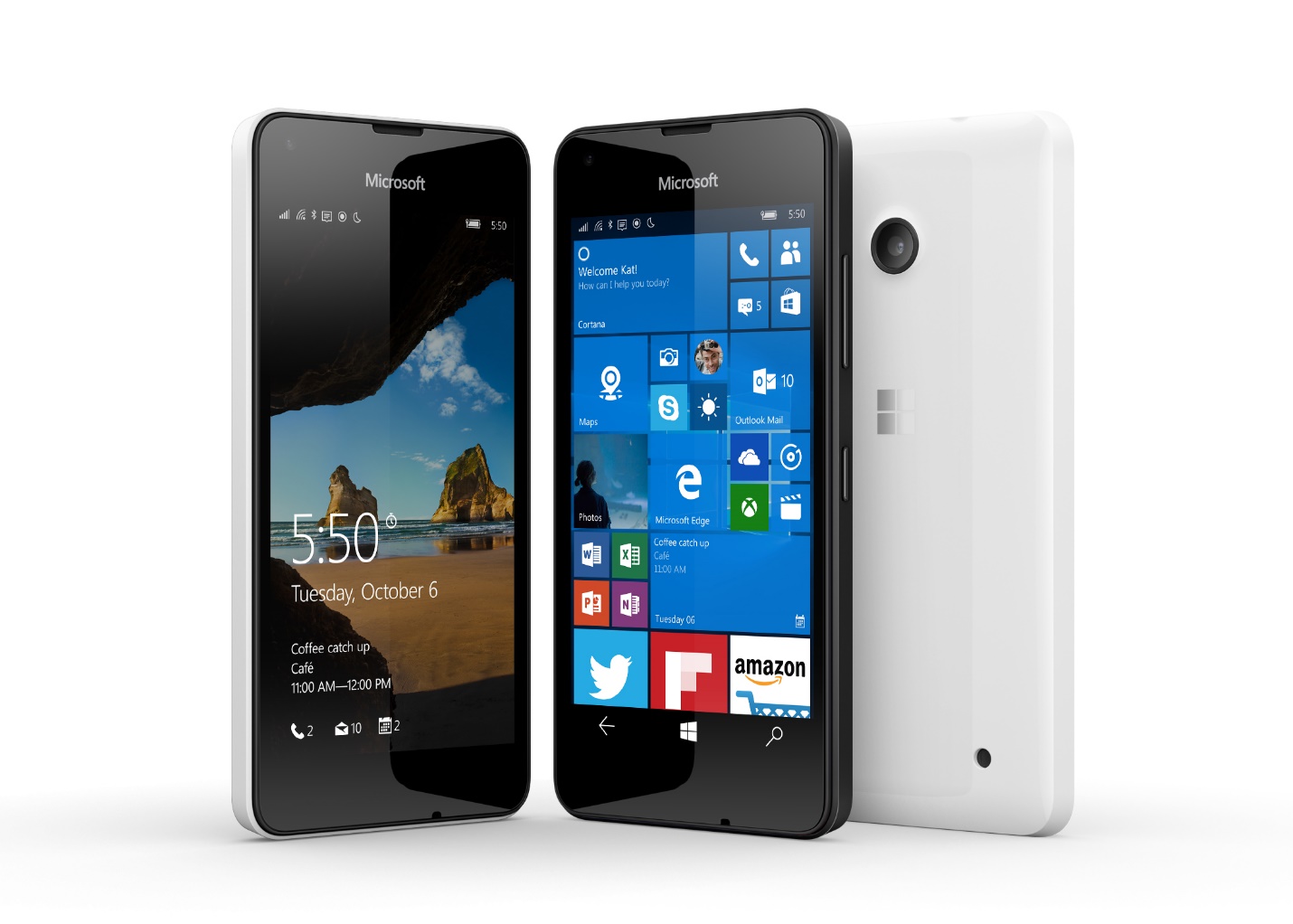 Meet Lumia 550, Microsoft’s most affordable 4G LTE1 smartphone that enables you to get great things done faster. Enjoy the Windows 10 experience, including Cortana2 and the Windows Store, as well as Microsoft Office apps tailored to your screen size so that you can view, create and edit documents on the go. Equipped with superfast 4G LTE connectivity, Lumia 550 takes the affordable Lumia to the next level with a 4.7-inch HD display, 5MP rear-facing camera with LED flash, and 2MP front camera for quality Skype calls3 — all for just $1394.Top Features and BenefitsWindows 10 experiences. Enjoy Windows 10, signature Microsoft services and experiences, and your favorite apps on the premium 4.7-inch HD display.Stay productive. Microsoft Office apps tailored to your screen size and OneDrive cloud storage enable you to be productive and access your files on your phones5.Personal assistant. Get things done faster with your digital personal assistant Cortana, deeply integrated with your phone’s native apps2.4G LTE connectivity. Superfast 4G LTE Internet connection and cloud services help keep you up to date on work and fun1.Technical SpecificationsPricing1 Coverage, service and 4G/LTE are not available everywhere. See carrier for coverage details.2 Cortana available in select markets at launch; experience may vary by region and device.3 Skype available only in select countries. Calling to select countries only. Excludes special, premium and nongeographic numbers. See FAQ for details.4 Before local taxes and subsidies. Actual prices may vary.5 Microsoft account required; Internet and mobile fees apply.6 Device color availability may vary7 Pre-installed system software and apps use a significant amount of storage. See http://www.microsoft.com/mobile/lumia-storage for more details.8 Supports SDXC 3.01 standard-compliant cards. 200GB cards currently available. 9 Talk, standby and playback times are estimates only. Actual times are affected by, for example, network conditions, device settings, features being used, battery condition and temperature. Battery has limited recharge cycles and battery capacity reduces over time. Eventually the battery may need to be replaced. 10 Available in select markets. 11 In the U.S.; warranty terms vary by market 12 Estimated retail price (USD). Actual prices may vary.Contact InformationFor more information, press only:Rapid Response Team, WE Communications, (503) 443-7070, rrt@we-worldwide.comFor more product information and images:Visit the Lumia Newsroom at https://news.microsoft.com/presskits/lumia/.For more information about Lumia:Visit Lumia at http://www.microsoft.com/en/mobile/phones/lumia/.Operating systemWindows 10ExteriorDimensions: 136.1 x 67.8 x 9.9 mmWeight: 141.9 gCasing: polycarbonateColors: black, white6Physical buttons: power, volumeStorage8GB7 and up to 200GB expandable storage7DisplayScreen: 4.7-inch HD display Resolution: 1280x720 (315 ppi)Aspect ratio: 16:9CPUQualcomm® Snapdragon™ 210 processor featuring a quad-core CPU running up to 1.1 GHzNetworkWi-Fi: (2.4 GHz) b/g/n Bluetooth 4.1 LENano SIM (4FF)BatteryRemovable 2100 mAh batteryBattery life9:Cameras and A/V2MP front-facing camera5MP rear-facing camera with AF f/2.4, 720p @ 30 fps video, and single LED flash PortsmicroSD™ slot, supports up to 200 GB of expandable storage4 Charger AC-18 SensorsAccelerometerProximity sensorAmbient light sensorPower supplyCharger AC-18LocationA-GPSA-GLONASSBeiDouCellularWi-Fi network positioningIn the boxLumia 5502100mAh batteryCharger AC-18Headset WH-10810 Quick GuideWarrantyOne-year limited hardware warranty11